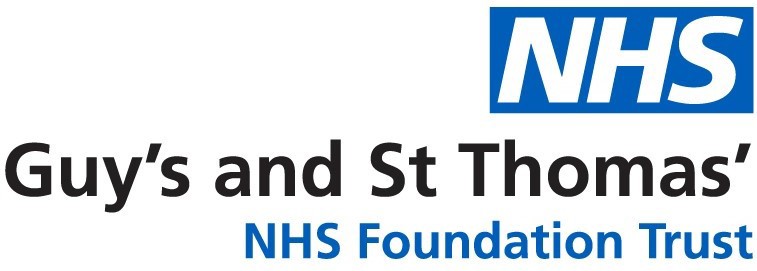 LAMBETH TEAM FOR ADULTS WITH LEARNING DISABILITIES - REFERRAL FORM(Please complete ALL parts of this form and return to: gst-tr.AWLDHealthTeam@nhs.net)Date of referralFirst name                                              Last name	D.O.BGender Male	 Female                                                   NHS NumberAddress	PostcodeClient telephone number	Contact name and numberName of referrerRelationship of referrer toclient	Referrer emailReferrer address	Telephone numberServices required (please tick as many as you need) Community Nursing Speech & Language Therapy (communication)  Eating & Drinking *  Physiotherapy    Occupational Therapy*Please note, this is for dysphagia, choking, and swallowing difficulties only Language(s) spoken by service user and principal carer(s)Is an interpreter required?  Yes	 NoOther professionals currently working with the service user (name, profession and contact details):Other professionals who have worked with the service user in the past:Name, address and telephone number of GP:Please give ethnicity of service user and who determined this:Hospital inpatient? If yes, please give detailsIs the person known to the Team? If no, please fill in boxed section below:Please state principal carers/agency support service user:Evidence of learning disability (please attach any relevant assessments, reports and letters for background information):History of support given to service user (school history, details of any diagnosis, placement history, current situation if not already included:Reason for referral: (Is there any change in the client’s behaviour?)Please note: It is important to mention any known risks to service user or others.Has the service user consented to this referral? Yes	 NoIf consent has not been given, please explain whyPlease return the form to:Lambeth Team for Adults with Learning Disabilities121 Townley Road East Dulwich London SE22 8SWgst-tr.AWLDHealthTeam@nhs.netTel: 0203 049 7518 Date referral received	Date taken to MDT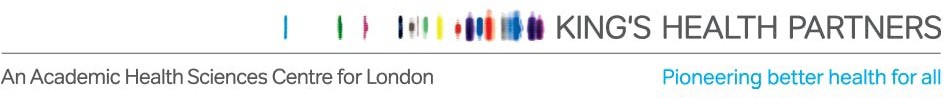 